AccountabilityThe Northern California H&I Committee is a service board directly responsible to those we serve: the AA groups of Northern CA.  To that end, we encourage your group to send a voting representative to the monthly Business Meeting (see info on next page).  As with other AA Service Committees, the function of the H&I Group Representative is to bring the voice of their individual group to this service committee and to take vital information about H&I back to their group.FundingThe Northern California H&I Committee is funded entirely by contributions to the Pink Cans; it does not receive funding from any other AA service entity.  More than 90% of all money contributed to the Pink Cans at group meetings pays for the costs of purchasing, storing and shipping the literature which is given to the residents of the facilities we serve.Contact H&I OnlineGo to www.handinorcal.org , click on the “contact us” link and scroll down to “Area Chair – Area 62, SF” from the ‘Send to Which Service Position’ drop down box. Produced by the San Francisco Area Committee of NorCal H&I, March 2011, rev 4/2014Additional Resourceswww.handinorcal.org  www.aa.orgwww.aasf.org H&I Policy and Procedure Manuals(available online at: https://www.handinorcal.org/policies)Mail Contributions to:Hospital & Institution Committee P.O. Box 192490 San Francisco, CA 94119-2490 (Please make checks payable to: ‘NorCal H&I’ and write ‘Area 62’ in the memo section) 
orMake contributions online at:https://www.handinorcal.org/contribute “Practical experience shows that nothing so much ensures immunity from drinking as intensive work with other alcoholics.” Alcoholics Anonymous, p.89From Bill & Bob’s first visits to suffering alcoholics in hospitals, to the first successful institution meeting at San Quentin, CA in 1942, and to the present day, AA has ceaselessly carried the message of hope and recovery to the alcoholic who is confined.  Whether in a psych unit, transitional living, rehab, or a maximum security prison, the Northern California H&I Committee conducts meetings in hundreds of facilities which have requested our service.There are never enough volunteers to respond adequately to the many requests we receive, and so many opportunities to carry the life-saving message of AA go unfilled.  We urge you to join in our efforts to perform this vital work by volunteering.Direct Service PositionsMeeting Volunteer/Secretary:One hour, once a month, you and a partner bring an H&I meeting into a facility of your choice.Meeting Coordinator:Maintain a roster for a single meeting, recruit volunteers, liaison with hosting facility. Facility Coordinator: Act as resource for Coordinators, Secretaries, and Volunteers for a specific facility. Group Representative:Act as liaison between your home group & the SF H&I Committee; make weekly announcements about need for H&I volunteers at your group.Sobriety Requirements For Meeting Volunteers/Secretaries & Group Reps: six months of continuous sobriety. For Volunteers at correctional facilities:  two years and some H&I experience. It is recommended that all main speakers have completed the 12 Steps of AA with their sponsors.Administrative Service PositionsTreatment - Recovery Facilities Co-ChairTreatment – Hospitals & Community Co-ChairCorrections Co-ChairArea ChairLiterature Chair / Co-chairLocal TreasurerLocal Recording SecretaryLocal PublisherService Committee LiaisonsThe ability to obtain a Security Clearance (paid for by the SFSD) is required for all correctional facility volunteersThe Pink CansThe Hospital & Institution Committee of Northern California is an organized committee of Alcoholics Anonymous with the purpose of carrying the message of AA to those who are confined. SF H&I alone provides approximately 3500 meetings a year, servicing state prisons, local jails, hospitals, rehabs and other community facilities. Those who are confined usually have no money to buy the AA literature brought in by the H&I volunteers, so the contributions you make to the Pink Cans cover this cost.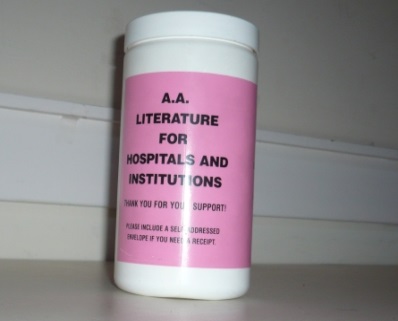 The NorCal Hospital & Institutions Committee has for many years been the largest purchaser of literature from the AA General Service Office in New York, contributing greatly to World Service income: all from your contributions to the Pink Can.We feel strongly that the Pink Can should not subtract from the 7th Tradition support of your meeting. We suggest group secretaries announce (before the baskets are passed) both the importance of supporting your group (thereby supporting the service entities it contributes to) and the separate purpose of the Pink Can. For this reason, the H&I Committee requests that the Pink Cans be passed separately from and after the Seventh Tradition baskets and encourages all members to remove the cans from the baskets if they are being passed together. Volunteers Should Always Be Aware of the Following: You must attend an H&I Orientation and Business Meeting to become acquainted with H&I procedures.Do not take a commitment at your place of employment Do not take a commitment at a facility where you were a resident or client until the people you know have graduated.Do not use profanity or off-color language Dress appropriately – no logos or symbolsIntroduce yourself ONLY as an ‘alcoholic’ to avoid confusion with other 12-Step Fellowships which may go into the facility. Observe our singleness of purpose.Keep your shares short, focusing on the solution and not the problem. If you cannot make your commitment, find a replacement from the roster and notify your partner and the Meeting Coordinator in advance. We work in pairs, so if only one volunteer shows up, the meeting cannot take place. Notify your Coordinator at once if there are any problems in your facility.We do not offer to sponsor people in these facilities, nor do we give out our phone numbers. We are there solely to carry the message of AA.Term: no time limit.SF H&I Orientation and Business Meetings 3rd Saturday of each month Orientation 11AMBusiness Meeting 12PM every other month on the even month.Mission Fellowship2900 24th St, at Florida SF, CA ~SF H&I~Carrying the AA Message in San Francisco to the Alcoholic Who is Confined 